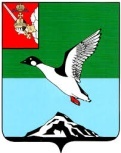 ЧЕРЕПОВЕЦКИЙ МУНИЦИПАЛЬНЫЙ РАЙОН ВОЛОГОДСКОЙ ОБЛАСТИКОНТРОЛЬНО-СЧЕТНЫЙ КОМИТЕТПервомайская ул., д.58, г.Череповец, Вологодская область, 162605 тел. (8202)  24-97-46,  факс (8202) 24-97-46,e-mail: kchk_chmr@cherra.ru «20» декабря 2022 г.                                                        г. ЧереповецЗАКЛЮЧЕНИЕ № 158По результатам  экспертно-аналитического мероприятия   на проект решения Совета Малечкинского сельского поселения   «О внесении изменений в решение Совета Малечкинского сельского поселения   от 21.12.2021 № 196 «О бюджете Малечкинского сельского поселения   на 2022 год и плановый период 2023 и 2024 годов».       Экспертно-аналитическое мероприятие проведено на основании  п. 1.5 плана работы контрольно-счетного комитета Череповецкого муниципального района (далее - КСК) на 2022 год, статьи 157 Бюджетного кодекса Российской Федерации, ст. 9 Федерального закона от 07.02.2011  № 6-ФЗ «Об общих принципах организации и деятельности контрольно-счетных органов субъектов Российской Федерации и муниципальных образований», п. 8.1 статьи 8 Положения о контрольно-счетном комитете Череповецкого муниципального района, утвержденного решением Муниципального  Собрания  района от 09.12.2021 № 252.         Проект решения Совета Малечкинского сельского поселения   «О внесении изменений в решение Совета Малечкинского сельского поселения   от 21.12.2021 № 196 «О бюджете Малечкинского сельского поселения   на 2022 год и плановый период 2023 и 2024 годов» (далее – Проект) представлен Советом поселения 16.12.2022 года. Экспертиза Проекта проведена в соответствии с положением о бюджетном процессе в Малечкинском сельском поселении, утвержденным  решением Совета Малечкинского сельского поселения   от 14.07.2020 № 133.В результате внесения изменений  основные характеристики  бюджета поселения в 2022 году изменятся и составят:  доходы  бюджета 10 219,9 тыс. рублей (увеличение 298,2 тыс. руб.), расходы 10 661,8 тыс. рублей (увеличение 150,0 тыс. руб.),  дефицит бюджета 441,9 тыс. рублей.Проектом  предлагается  внести изменения в 6 приложений, изложив их в новой редакции. Изменения доходов бюджета поселения в 2022 году изложены в  таблице №1.Таблица № 1 (тыс. руб.)   Проектом предлагается увеличение  доходов  на 298,2 тыс.  рублей  за счет:1. Увеличение налоговых и неналоговых  доходов на 148,2 тыс. руб., в том числе:увеличение:- налоги на прибыль, доходы на сумму 94,7 тыс. руб.;- налога на имущество физических лиц в сумме 15,0 тыс. руб.;- доходов от использования имущества, находящегося в государственной и муниципальной собственности на сумму 95,2 тыс. руб.;сокращение:- земельного налога, в сумме 56,7 тыс. руб.;2. Увеличение безвозмездных поступлений (дотации бюджетам сельских поселений на поддержку мер по обеспечению сбалансированности бюджетов)на сумму 150,0 тыс. руб.        Изменения в распределении бюджетных ассигнований в 2022 году по разделам изложены в таблице №2.                                                                                          Таблица №2 (тыс. руб.)                                                               В 2022 году проектом предлагается увеличение бюджетных ассигнований на 150,0 тыс. рублей, в том числе, за счет:увеличения:-  по разделу  «Общегосударственные вопросы» в сумме  48,9  тыс. руб., в том числе: за счет увеличения бюджетных ассигнований на выплату персоналу государственных (муниципальных) органов  на функционирование высшего должностного лица в сумме 87,6 тыс. руб., на прочие мероприятия, осуществляемые в рамках муниципальной программы  в сумме 3,6 тыс. руб., сокращение бюджетных ассигнований на оплату труда муниципальных служащих и иных работников администрации сельского поселения в сумме 36,9 тыс. рублей, на осуществление ремонта и техобслуживания муниципального имущества  в сумме 4,8 тыс. руб.,  на услуги связи  в сумме  0,4 тыс. руб., на  уплату налогов, сборов и иных платежей в сумме 0,2 тыс. руб.;- по разделу «Жилищно-коммунальное хозяйство» в сумме 101,3 тыс. руб. на мероприятия в области жилищного хозяйства в сумме 6,7 тыс. руб., на организацию уличного освещения и обустройство систем уличного освещения на территории поселения  в сумме 19,8 тыс. руб., на организацию ритуальных услуг и содержание мест захоронения в сумме 20,0 тыс. руб., на мероприятия в сфере благоустройства в сумме 54,8 тыс. руб.; сокращения: - по разделу «Национальная безопасность и правоохранительная деятельность» на 0,2 тыс. руб. по мероприятиям практического характера, направленные на обеспечение первичных мер пожарной безопасности на территории  поселения.         В результате анализа распределения бюджетных ассигнований бюджета по целевым статьям (муниципальным  программам и непрограммным направлениям) видам расходов классификации расходов бюджета поселения на 2022 год установлено, что предполагаемый Проект влечет за собой изменения объемов финансирования по 4 из 7 муниципальных программ, подлежащих реализации в 2022 году  (таблица 3).                                                                                                     Таблица № 3 (тыс. руб.)                                                                                               Таким образом,  бюджетные ассигнования на реализацию мероприятий муниципальных программ увеличатся на 55,9 тыс. рублей, непрограммные расходы увеличатся на 94,1 тыс. рублей.       В соответствии с бюджетным законодательством увеличение бюджетных ассигнований  на исполнение существующих видов расходных обязательств может осуществляться при наличии соответствующих источников дополнительных поступлений в бюджет и (или) сокращении бюджетных ассигнований по отдельным статьям расходов бюджета. Согласно представленных материалов к Проекту видно, что поправки в бюджет вносятся обоснованно, в связи с дополнительными доходами и перераспределением бюджетных ассигнований.Вывод: Проект решения  Совета Малечкинского сельского поселения «О внесении изменений в решение Совета   Малечкинского сельского поселения от 21.12.2021 № 196 «О бюджете Малечкинского сельского поселения   на 2022 год и плановый период 2023 и 2024 годов» соответствует бюджетному законодательству.Председатель комитета                                                             Н.Г.ВасильеваИнспектор                                                                                 Е.Л. СтепановаНаименование доходовРешение от 21.12.2021 № 196Проект решения на 16.12.2022Изменения Налоги на прибыль, доходы368,0462,794,7Налог на имущество физических лиц946,0961,015,0Земельный налог1027,0970,3- 56,7Государственная пошлина 7,07,00,0Доходы от использования имущества, находящегося в государственной и муниципальной собственности124,0219,295,2Доходы от оказания платных услуг и компенсации затрат государства1,01,00,0Итого собственных доходов2 473,02 621,2+ 148,2Безвозмездные поступления7 448,77 598,7+ 150,0Дотации бюджетам бюджетной системы Российской Федерации5 110,75 260,7+ 150,0Субсидии бюджетам бюджетной системы Российской Федерации1 138,71 138,70,0Субвенции бюджетам бюджетной системы Российской Федерации115,4115,40,0Иные межбюджетные трансферты 992,4992,40,0Безвозмездные поступления от негосударственных организаций50,050,00,0Прочие безвозмездные поступления41,541,50,0Итого доходов9 921,710 219,9+ 298,2Наименование разделов (подразделов)Решение от 21.12.2021 № 196Проект решения на 16.12.2022Изменения Общегосударственные вопросы3 037,03 085,9+ 48,9Национальная оборона113,4113,40,0Национальная безопасность и правоохранительная деятельность15,014,8- 0,2Национальная экономика992,4992,40,0Жилищно-коммунальное хозяйство2 651,62 752,9+ 101,3 Культура, кинематография3 375,13 375,10,0Социальная политика327,3327,30,0Итого расходов10 511,810 661,8+ 150,0Наименование муниципальной программыСумма расходов по муниципальным программамСумма расходов по муниципальным программамСумма расходов по муниципальным программамНаименование муниципальной программыРешение от 21.12.2021 № 196Проект решения на 16.12.2022Изменения «Благоустройство территории Малечкинского  сельского поселения на 2014-2024 годы»2 337,12 431,794,6 «Сохранение и развитие культурного потенциала Малечкинского сельского поселения на 2016-2024 годы»3 375,13 375,10,0«Обеспечение пожарной безопасности Малечкинского сельского поселения на 2014-2024 годы»15,014,8- 0,2«Совершенствование муниципального управления в Малечкинского сельском поселении на 2016-2024 годы»677,7640,8- 36,9«Развитие материально-технической базы и информационно-коммуникационных технологий в Малечкинского сельском поселении на 2014-2024 годы»153,1151,5-1,6«Социальная поддержка граждан Малечкинского  сельского поселения на 2016-2024 годы»327,3327,30,0«Формирование современной городской среды на территории Малечкинского сельского поселения на 2018-2024 годы»302,7302,70,0Итого расходов7 188,07 243,9+ 55,9